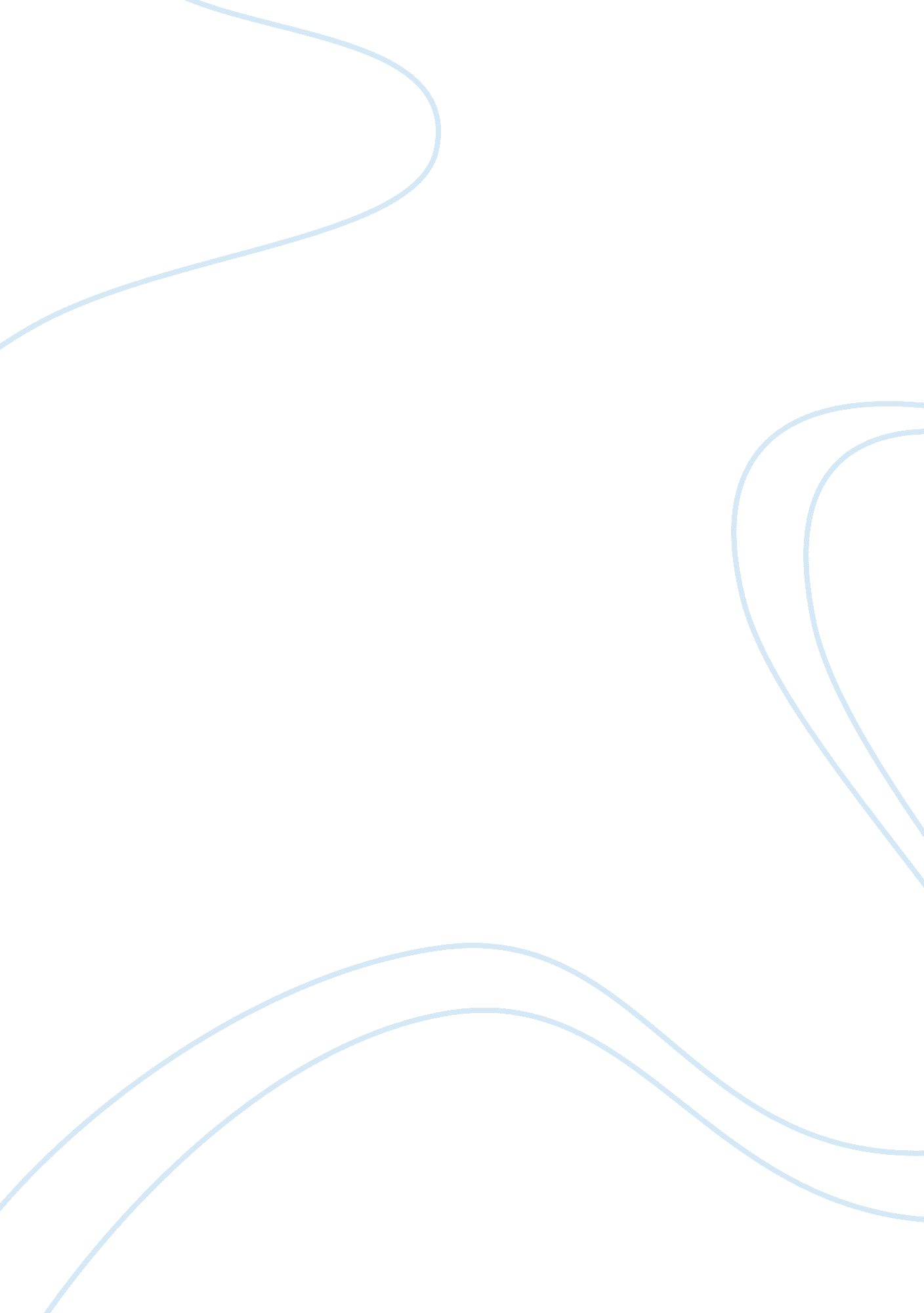 Everyone’s opinion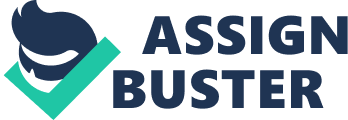 Opinion refers to someone’s point of view which cannot be proved to be true. Opinion also refers to judgments that are made by professionals regarding their belief. In law the word is used to refer to the various reasons that persuade judges to reach certain conclusions and make judgmental decisions. It is usually difficult to verify whether an opinion is true or false because there is no certainty about it and for this reason, opinions are not factual. (dictionary. reference. com). Everyone has his own opinion regarding various issues that affect everyday life, such as politics, the economy, social life, the world and unknown phenomena such as the existence of supernatural beings and life after death. Some of the opinions are based on cultural values, how an individual is socialized and how these factors affect the personal life of someone. Due to the diverse nature of opinions, some deserverespectfrom others while others do not deserve any attention mainly because they are baseless and hold no water. Some of the opinions that deserve to be respected include public opinion, opinion polls, and normative opinions. Idle opinions and personal baseless opinions do not necessarily merit respect but can sometimes be respected when they refer to important issues. Public opinion can be defined as the consensus of adult citizens pertaining to an issue or an agenda that touches their day to day lives. Opinion polls are usually conducted to get public opinion on important matters of the state that affect the economy, market trends and policies that determine governance. Such opinion polls deserve a lot of attention because they determine the kind of decisions that development stakeholders make in order to make progress economically and socially. Feedback from public opinion polls is a way of measuring the success orfailureof the relevant institution. A good illustration is the opinion poll which was conducted in America on why nuclear energy should be supported. This poll was conducted on 2nd - 4th May 2003. The results showed that the majority of the citizens supported the usage of nuclear energy by two thirds. More than 70% agreed that nuclear energy licenses be renewed and more plants should be erected to increase energy supply. These numbers were even higher when the same poll was conducted in 2001 after some areas like California experienced power shortages. Such feedback offers the nuclear industry the necessary support from the general public to carry out its projects. Such kind of projects plays an important role in promoting development and boosting the economy. The opinion of the 30% who were against this development also cannot be ignored because their views could be of much benefit to the nuclear industry if considered as constructive criticism to improve the industry’s performance. Scontia: Why Americans Support Nuclear Energy: Development and Characteristics of Public Opinion in the U. S) Opinions that are not constructive in nature should not be given much attention because they are not beneficial. They are comprised of views that people don’t really believe in. Idle talk that happens during work or in the evening after work in blogs, and chatrooms quickly vanishes away. It is just that people want to engage in idle discussions. Idle opinion was first observed by Robert Webb when he went to the United Kingdom to feature someadvertisementof Apple Mac He faced considerable criticism from people who should have been doing better things. These opinions were also not sought from them and they did not really believe in them (http://www. idleopinion. com/). The illustration above is a good example of opinions that should not be respected since they do not add any significant value to the matter at hand. Ignoring it is what is required and concentrating on work or matters of importance and general public interest should be the way forward. 